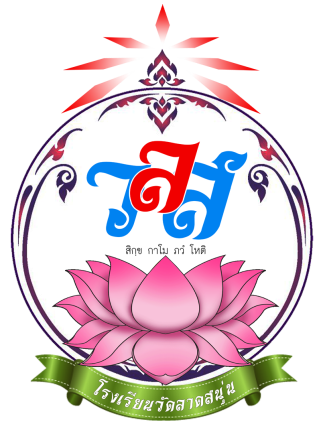 การออกแบบการจัดการเรียนรู้Active Learningรหัสวิชา…………………….         ชื่อวิชา ……………………. กลุ่มสาระการเรียนรู้…………………   เวลาเรียน……….. ชั่วโมง /สัปดาห์หน่วยการเรียนรู้ที่…………..      เรื่อง …………………..เวลาเรียน…………ชั่วโมงภาคเรียนที่ 2  ปีการศึกษา 2563ชื่อครูผู้สอน……………………………………………………ตำแหน่ง………………………… โรงเรียน วัดลาดสนุ่น    สพป. ปทุมธานี  เขต ๒สำนักงานคณะกรรมการการศึกษาขั้นพื้นฐานกระทรวงศึกษาธิการหน่วยการเรียนรู้ที่……..เรื่อง ……………………เวลา  ………..   ชั่วโมงโครงสร้างรายวิชากลุ่มสาระการเรียนรู้……………………………..รหัสวิชา ……………..   รายวิชา………………. ชั้น…………………..จำนวน ………. ชั่วโมง   คะแนนระหว่างเรียน  :  ปลายปี    =  70  :  30แบบบันทึกหน่วยการเรียนรู้หน่วยการเรียนรู้ที่…………				     		เรื่อง …………………. รหัส- ชื่อวิชา …………….                                               กลุ่มสาระการเรียนรู้………………ชั้น…………………………….                                              ภาคเรียนที่…….   เวลา  ……..  ชั่วโมง------------------------------------------------------------------------------------------------------------------------มาตรฐานการเรียนรู้/ตัวชี้วัดมาตรฐานการเรียนรู้มาตรฐาน ………………………………………………………………………………………………………………………………………………………………………………………………………………………………………………………………………………………………………..ตัวชี้วัด……………………………………………………………………………………………………………………………………………………………………………………………………………………………………………………………………………………………………………………มาตรฐานการเรียนรู้มาตรฐาน ………………………………………………………………………………………………………………………………………………………………………………………………………………………………………………………………………………………………………..ตัวชี้วัด……………………………………………………………………………………………………………………………………………………………………………………………………………………………………………………………………………………………………………………มาตรฐานการเรียนรู้มาตรฐาน ………………………………………………………………………………………………………………………………………………………………………………………………………………………………………………………………………………………………………..ตัวชี้วัด……………………………………………………………………………………………………………………………………………………………………………………………………………………………………………………………………………………………………………………มาตรฐานการเรียนรู้มาตรฐาน ………………………………………………………………………………………………………………………………………………………………………………………………………………………………………………………………………………………………………..ตัวชี้วัด……………………………………………………………………………………………………………………………………………………………………………………………………………………………………………………………………………………………………………………สาระสำคัญ…………………………………………………………………………………………………………………………………………………………………………………………………………………………………………………………………………………………………………………………………………………………………………………………………………………………………………………………………………………………………………………………………………………………………………………………………………………………………………สาระการเรียนรู้ความรู้…………………………………………………………………………………………………………………………………………………………………………………………………………………………………………………………………………………………………………………………………………………………………………………………………………………………………………………………………………………………………………………………………………………………………………………………………………………………………………..ทักษะ……………………………………………………………………………………………………………………………………………………………………………………………………………………………………………………………………………………………………………………..สมรรถนะสำคัญของผู้เรียน…………………………………………………………………………………………………………………………………………………………………………………………………………………………………………………………………………………………………………………………………………………………………………………………………………………………………………………………………………………………………………………………………………………………………………………………………………………………………………..คุณลักษณะที่พึงประสงค์…………………………………………………………………………………………………………………………………………………………ตัวชี้วัดที่…………………………..................................................................................................................................…………………………………………………………………………………………………………………………………………………………ตัวชี้วัดที่…………………………..................................................................................................................................2. การประเมินผลตัวชี้วัดการประเมินผลตัวชี้วัด1.  ใบงานที่ ………………………………………………………………………….การประเมินผลคุณลักษณะอันพึงประสงค์	ใฝ่เรียนรู้	ตัวชี้วัดที่ 4.1 ตั้งใจ เพียรพยายามในการเรียนและเข้าร่วมกิจกรรมการเรียนรู้	มุ่งมั่นในการทำงาน	ตัวชี้วัดที่ 6.2 ทำงานด้วยความเพียรพยายามและอดทนเพื่อให้งานสำเร็จตามเป้าหมาย3. การออกแบบกิจกรรมการเรียนรู้แผนการจัดการเรียนรู้รหัสวิชา – ชื่อรายวิชา  ……………..  กลุ่มสาระการเรียนรู้……………..  ระดับชั้น………………………หน่วยการเรียนรู้ที่……..เรื่อง………………	    ภาคเรียนที่ ……….		    …… ชั่วโมง/สัปดาห์แผนการเรียนรู้ที่……… เรื่อง  ……………………………………………………………       เวลาสอน  1  ชั่วโมง ผู้สอน  …………………………………………………			               โรงเรียนวัดลาดสนุ่นวันที่.................เดือน....................................พ.ศ. ......................มาตรฐานการเรียนรู้............................................................................................................................................................................................................................................................................................................................................................ตัวชี้วัด……………………………………………………………………………………………………………………………………………………………………………………………………………………………………………………………………………………………………………………สาระสำคัญ……………………………………………………………………………………………………………………………………………………………………………………………………………………………………………………………………………………………………………………..สาระการเรียนรู้…………………………………………………………………………………………………………………………………………………………..จุดประสงค์การเรียนรู้………………………………………………………………………………………………………………………………………………………………………………………………………………………………………………………………………………………………………………………………………………………………………………………………………………………………………………………………………………..สมรรถนะสำคัญของผู้เรียน  ……………………………………………………………………………………………………………………………………………………………………………………………………………………………………………………………………………………………………………………..คุณลักษณะอันพึงประสงค์ ……………………………………………………………………………………………………………………………………………………………………………………………………………………………………………………………………………………………………………………..การจัดกิจกรรมการเรียนรู้  ………………………………………………………………………………………………………………………………………………………………………………………………………………………………………………………………………………………………………………………………………………………………………………………………………………………………………………………………………………สื่อ/แหล่งการเรียนรู้……………………………………………………………………………………………………………………………………………………………………………………………………………………………………………………………………………………………………………………..การวัดและประเมินผลการเรียนรู้……………………………………………………………………………………………………………………………………………………………………………………………………………………………………………………………………………………………………………………ความคิดเห็นของรองผู้บริหารฝ่ายวิชาการ        เหมาะสม สอดคล้อง  ใช้จัดการเรียนรู้ได้          ยังไม่สอดคล้อง  ควรปรับปรุง  ดังนี้................................................................................................................................................................................................................................................................................................................................							(ลงชื่อ)...................................................................							                   (นางสาวรุ้งนภา ชื่นวิทยา)                                                							               รองผู้อำนวยการสถานศึกษาฝ่ายวิชาการความคิดเห็นของผู้บริหารสถานศึกษา        เหมาะสม สอดคล้อง  ใช้จัดการเรียนรู้ได้          ยังไม่สอดคล้อง  ควรปรับปรุง  ดังนี้................................................................................................................................................................................................................................................................................................................................						         (ลงชื่อ)...................................................................							                   (นายจตุรงค์  สโรบล)                                                							               ผู้อำนวยการโรงเรียนวัดลาดสนุ่นบันทึกผลการจัดการเรียนรู้ผลการจัดการเรียนรู้เพิ่มเติม................................................................................................................................................................................................................................................................................................................................................................................................................................................................................................แนวทางการแก้ไข/แนวทางการพัฒนา................................................................................................................................................................................................................................................................................................................................................................................................................................................................................................                                                               (ลงชื่อ)..............................................................								              (…………………………………………….)            	                                                                              ครูผู้สอนหน่วยการเรียนรู้ที่มาตรฐานการเรียนรู้/ตัวชี้วัดเวลา(ชั่วโมง)คะแนนภาระงาน/ชิ้นงานรวบยอดรวมรวม………..100เกณฑ์การประเมินระดับคะแนนระดับคะแนนระดับคะแนนระดับคะแนนเกณฑ์การประเมิน4321พฤติกรรมบ่งชี้ไม่ผ่าน (0)ผ่าน (1)ดี (2)ดีเยี่ยม (3)4.1.1 ตั้งใจเรียน4.1.2 เอาใจใส่และ
 มีความเพียร- พยายาม 
ในการเรียนรู้4.1.3 สนใจเข้าร่วมกิจกรรม
การเรียนรู้
ต่าง ๆไม่ตั้งใจเรียนตั้งใจเรียน 
เอาใจใส่ และ
มีความเพียร-พยายามใน
การเรียนรู้ เข้าร่วมกิจกรรมการเรียนรู้ต่าง ๆ บางครั้งตั้งใจเรียน 
เอาใจใส่
และมีความ
เพียรพยายามในการเรียนรู้ เข้าร่วมกิจกรรมการเรียนรู้ต่าง ๆ บ่อยครั้งตั้งใจเรียน
เอาใจใส่ 
และมีความ
เพียรพยายามในการเรียนรู้ เข้าร่วมกิจกรรมการเรียนรู้ต่าง ๆ เป็นประจำพฤติกรรมบ่งชี้ไม่ผ่าน (0)ผ่าน (1)ดี (2)ดีเยี่ยม (3)6.2.1 ทุ่มเททำงาน  อดทน ไม่ย่อท้อต่อปัญหาและอุปสรรคในการทำงาน6.2.2 พยายามแก้ปัญหาและอุปสรรคในการทำงาน
ให้สำเร็จ6.2.3 ชื่นชมผลงานด้วยความภาคภูมิใจไม่ขยัน อดทน ในการทำงานทำงานด้วยความขยัน พยายาม 
ให้งานสำเร็จตามเป้าหมายทำงานด้วยความขยัน อดทน พยายามให้งานสำเร็จตามเป้าหมาย ชื่นชมผลงานด้วยความภาคภูมิใจทำงานด้วยความขยัน อดทนไม่ย่อท้อต่อปัญหาในการทำงาน พยายามให้งานสำเร็จตามเป้าหมาย ชื่นชมผลงานด้วยความภาคภูมิใจครั้งที่(เวลา)มาตรฐานการเรียนรู้/ตัวชี้วัดจุดประสงค์การเรียนรู้กิจกรรมการเรียนรู้สื่อการเรียนรู้/แหล่งเรียนรู้1(1 ชั่วโมง)ขั้นนำขั้นสอนขั้นสรุป2(1 ชั่วโมง)ขั้นนำขั้นสอนขั้นสรุปจุดประสงค์การเรียนรู้ผลการจัดการเรียนรู้1. (K)จำนวนนักเรียนทั้งหมด...............................................คนจำนวนนักเรียนที่ผ่านเกณฑ์..............คน คิดเป็นร้อยละ..................จำนวนนักเรียนที่ไม่ผ่านเกณฑ์...........คน  คิดเป็นร้อยละ................เลขที่นักเรียนที่ไม่ผ่านเกณฑ์............................................................2. (P)	จำนวนนักเรียนทั้งหมด................................................คนจำนวนนักเรียนที่ผ่านเกณฑ์...............คน คิดเป็นร้อยละ.................จำนวนนักเรียนที่ไม่ผ่านเกณฑ์............คน คิดเป็นร้อยละ................เลขที่นักเรียนที่ไม่ผ่านเกณฑ์..........................................................3. ( A )จำนวนนักเรียนทั้งหมด...............................................คนจำนวนนักเรียนที่ผ่านเกณฑ์..............คน คิดเป็นร้อยละ..................จำนวนนักเรียนที่ไม่ผ่านเกณฑ์...........คน  คิดเป็นร้อยละ................เลขที่นักเรียนที่ไม่ผ่านเกณฑ์............................................................